Animal Welfare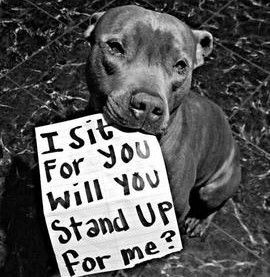 (Month of May/ ORANGE/ could do the drive in December though) Have a towel drivePeople donate gently used towels for dog shelters Also donate toys Pitbull Ban Hang up posters to encourage fostering of dogs/ cats Encourage people to rescue Hang up profiles and pros of rescuing Fundraiser?Veteran dogs? Having animals get sprayed or neutered to prevent overpopulation Reduce the number of strays Possible bill?Research laws/ regulations surrounding this topic 